ПРИКАЗ №13«  21 »  января  2014 г.                                                                                                 с.ШемуршаО проведении месячникаоборонно-массовой  и спортивной работыВо исполнение подпрограммы «Молодежь Чувашской Республики» по направлению «Допризывная подготовка» и в соответствии с планом работы отдела образования и молодежной политики администрации Шемуршинского района ПРИКАЗЫВАЮ:1. С 23 января по 23 февраля 2014 года  повести месячник оборонно-массовой и спортивной работы в  Шемуршинском районе. 2. Утвердить план мероприятий по проведению месячника оборонно - массовой и спортивной работы (Приложение № 1). 3. Руководителям образовательных учреждений района:-провести комплекс мероприятий патриотической направленности;-разместить на сайте образовательного учреждения тематический баннер «Месячник оборонно-массовой и спортивной работы»;-итоги проведения месячника предоставить  до 25 февраля текущего года.4. Контроль за выполнением приказа возложить на методиста отдела образования и молодежной политики администрации Шемуршинского района Филиппову Эллину Николаевну.Начальник отдела образования и молодежной политики   администрации Шемуршинского района                                                           Н.Г.Игнатьева    Чёваш РеспубликинчиШёмёршё район администраций.нв.ренту тата самрёксенполитикин  пайе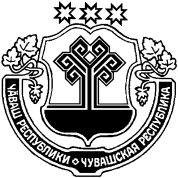 Отдел образования имолодёжной политики  администрации Шемуршинского районаЧувашской Республики